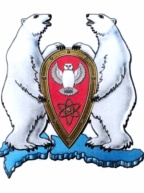 АДМИНИСТРАЦИЯ МУНИЦИПАЛЬНОГО ОБРАЗОВАНИЯ  ГОРОДСКОЙ ОКРУГ «НОВАЯ ЗЕМЛЯ»РАСПОРЯЖЕНИЕ«29» сентября  2017 г. №  197г. Архангельск-55О проведении конкурса красоты и талантов «Мисс Новоземляночка»	В соответствии с Программой социально-экономического развития МО ГО «Новая Земля» на 2017-2019 гг., утвержденной решением Совета депутатов МО ГО «Новая Земля» от 06.12.2016 № 07, ведомственной целевой программой МО ГО «Новая Земля» «Дети Новой Земли» на 2017 год, утвержденной постановлением администрации МО ГО «Новая Земля» от 26.10.2016 № 32 и в целях воспитания эстетического вкуса, пропаганды нравственных ценностей, р а с п о р я ж а ю с ь:	1. Провести 22 октября 2017 года на базе Дома офицеров (гарнизона) войсковой части 77510 конкурс красоты и талантов «Мисс Новоземляночка».	2. Утвердить Положение о проведении конкурса красоты и талантов «Мисс Новоземляночка», в соответствии с приложением.           3. Утвердить состав жюри по подведению итогов конкурса красоты и талантов «Мисс Новоземляночка», в соответствии с приложением № 2.	4. Настоящее распоряжение разместить на официальном сайте муниципального образования городской округ «Новая Земля».		5. Контроль за исполнением настоящего распоряжения возложить на руководителя отдела организационной, кадровой и социальной работы Кравцову Т.Н.Глава муниципального образования                                                                Ж.К. Мусин